GOLF	au Fémin’AIN Lundi 23 août 2021 Golf de Bourg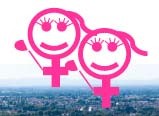 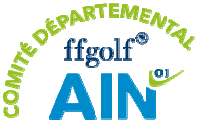 Scramble à 2 ‐ Somme des index maxi 72Je m’inscrisseule ou avec ma partenaire avant le 21/08/2021	27€/pers.Nom – Prénomindex